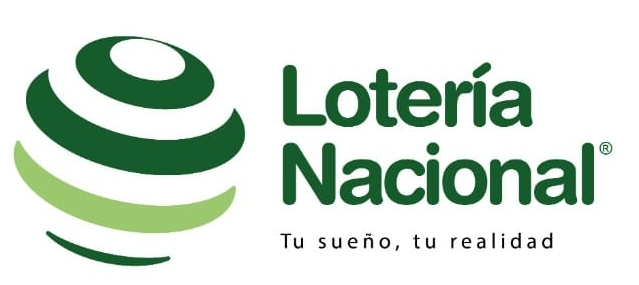 “NO EXISTEN ACTOS DE CLASIFICACIÓN DE INFORMACIÓN EN NOVIEMBRE 2021”